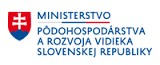 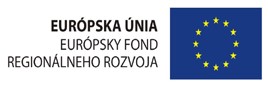 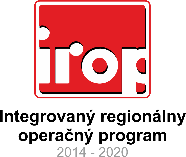 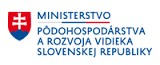 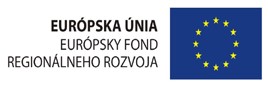 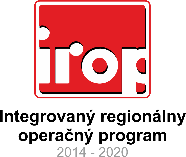 Príručka k procesu verejného obstarávania, verzia 3.2                                  Príloha č. 7 Výzva na predloženie ponuky C-bet s.r.o., Kliňanská cesta 1292, 029 01 Námestovo, IČO: 51544164, DIČ: 2120720613 C-bet s.r.o. Kliňanská cesta 1292 029 01 Námestovo Vec: Výzva na predloženie ponuky Spoločnosť C-bet, s.r.o., ako obstrávateľ v zmysle § 8 písm. b) zákona č. 343/2015 Z. z. o verejnom obstarávaní a o zmene a doplnení niektorých zákonov v znení neskorších predpisov (ďalej len „ZVO“) Vás žiadame o predloženie ponuky v zmysle § 117 ZVO na nižšie špecifikovaný predmet zákazky  „Kolesový rýpadlo-nakladač“ 1. Identifikácia verejného obstarávateľa:  Verejný obstarávateľ v zmysle § 8 písm. b) ZVO:  Názov verejného obstarávateľa / obstarávateľa: C-bet s.r.o. mstrnal@gmail.com  Predmet obstarávania: Kolesový rýpadlo-nakladač Typ zmluvy, ktorá bude výsledkom verejného obstarávania: Kúpna zmluva Podrobný opis predmetu zákazky (predmetu obstarávania): predmetom obstarávania je nákup kolesového rýpadlo-nakladača v zmysle technických podmienok stanovených v prílohe č. 1 tejto výzvy.  Predpokladaná hodnota zákazky:  69 670,00 bez DPH  Miesto a termín dodania predmetu zákazky: C-bet s.r.o., Kliňanská cesta 1292, 029 01 Námestovo, do 3 mesiacov odo dňa potvrdenia objednávky dodávateľom. 9. Financovanie predmetu zákazky: Integrovaný regionálny opereračný program  Lehota na predloženie ponuky: 23.6.2020, 24:00 hod.   Spôsob predloženia ponuky: elektronicky, e-mailom na adresu mstrnal@gmail.com  Pokyny pre doručenie ponuky: Pri predkladaní ponuky je rozhodujúce jej skutočné doručenie verejnému obstarávateľovi/obstarávateľovi, nie dátum a čas odoslania. Na ponuky doručené po uplynutí lehoty na predkladanie ponúk sa nebude prihliadať.  Kritériá na vyhodnotenie ponúk s pravidlami ich uplatnenia a spôsob hodnotenia   ponúk: najnižšia cena s DPH. Pokyny na zostavenie ponuky: Ponuka a dokumenty v nej predložené musia byť vyhotovené v slovenskom jazyku.   	- 	Požadujeme, aby ponuka obsahovala nasledovné doklady a údaje:  Identifikačné údaje uchádzača s uvedením výslednej sumy cenovej ponuky: (obchodné meno a sídlo uchádzača, IČO, DIČ, IČ pre daň, telefón, fax, e-mail, webová stránka, bankové spojenie, č. účtu a pod.) s uvedením predmetu zákazky a výslednej sumy na ktorú sa ponuka predkladá – Odporúčaný formulár s požadovanými údajmi za uchádzača tvorí prílohu č. 2 k výzve.  Cenovú ponuku s uvedením splnenia minimálnych technických požiadaviek na tovar – s uvedením hodnoty stanovených minimálnych požiadaviek/parametrov obstarávaného tovaru – príloha č. 1 k výzve, vrátane návrhu kúpnej zmlvy – príloha č. 3 k výzve Fotokópia dokladu o oprávnení dodávať tovar, poskytovať službu – dodávateľ musí mať oprávnenie na dodanie predmetu zákazky. Verejný obstarávateľ/Obstarávateľ overuje na základe dostupných registrov v elektronickej forme. Uchádzač prílohu nepredkladá.  Otváranie ponúk: 24.6.2020, C-bet s.r.o., Kliňanská cesta 1292, 029 01 Námestovo, kancelária konateľa spoločnosti, čas otvárania: 9:00 hod. Lehota viazanosti ponúk: 31.12.2020  Osoby určené pre styk so záujemcami a uchádzačmi: Mgr. Jakub Cubinek, mobil: 0907 673 700, e-mail: info@cbet.sk  Ďalšie informácie verejného obstarávateľa: Po vyhodnotení cenových ponúk budú uchádzači e-mailom oboznámení s výsledkom vyhodnotenia cenových ponúk. Úspešnému uchádzačovi bude zaslaná objednávka, ktorej prevzatie potvrdí.   Verejný obstarávateľ/Obstarávateľ si vyhradzuje právo neprijať ani jednu ponuku z predložených ponúk v prípade, že predložené ponuky nebudú výhodné pre verejného obstarávateľa, alebo budú v rozpore s finančnými možnosťami verejného obstarávateľa alebo budú z iných dôvodov neprijateľné.  Všetky náklady spojené s prípravou a predložením ponuky, účasťou vo verejnom obstarávaní znáša uchádzač bez akéhokoľvek finančného nároku voči verejnému obstarávateľovi a bez ohľadu na výsledok verejného obstarávania. Zadávanie zákazky s nízkou hodnotou, nemá ustanoveniami zákona o verejnom obstarávaní stanovené formálne pravidlá procesu a postupu ich zadávania a verejný obstarávateľ/Obstarávateľ pri zadávaní zákazky s nízkou hodnotou, postupuje tak, aby vynaložené náklady na obstaranie predmetu zákazky a jeho zadanie boli primerané jeho kvalite a cene, všetko za dodržania základných princípov verejného obstarávania a podpory riadnej hospodárskej súťaže.  Z postupu zadávania zákazky s nízkou hodnotou pre oslovené hospodárske subjekty- predkladateľov cenovej ponuky - uchádzačov, nevyplývajú na základe predloženej cenovej ponuky žiadne nároky na uzatvorenie zmluvy, vystavenie objednávky, alebo na plnenie predmetu zákazky, ani na úhradu nákladov spojených s jej predložením. Na daný postup zadávania zákazky s nízkou hodnotou formou vykonania prieskumu trhu na základe výzvy na predloženie cenovej ponuky sa nevzťahujú revízne postupy podľa zákona o verejnom obstarávaní. V Námestove, dňa 16.6.2020  ..........................................................   	 	 	 	 	 	 	 	Mgr. Jakub Cubinek, konateľ 2 Prílohy:  Príloha č.1 – Minimálne technické požiadavky kolesový rýpadlo-nakladač  Príloha č.2 – Formulár – identifikačné údaje uchádzača a cenová ponuka Príloha č.3 – Návrh kúpnej zmluvy 3 Sídlo:   	 Kliňanská cesta 1292, 029 01 Námestovo Štatutárny zástupca:   Mgr. Jakub Cubinek  IČO: 	      	  51544164 DIČ:          	 2120720613 Tel.: 	 	 0907 673 700          E-mail:      	 info@cbet.sk  Web:  	 	 www.stavinek.sk  Bankové spojenie:    Československá obchodná banka, a.s. Číslo účtu.:                   SK19 7500 0000 0040 2566 4119 2. Miesto predloženia/doručenia ponuky:  Miesto predloženia/doručenia ponuky:  Miesto predloženia/doručenia ponuky:  Miesto predloženia/doručenia ponuky:  mstrnal@gmail.com  3. Kontaktná osoba na prevzatie ponuky:  Kontaktná osoba na prevzatie ponuky:  Kontaktná osoba na prevzatie ponuky:  Kontaktná osoba na prevzatie ponuky:  Ing. Michal Strnál, 0905 979 718,  